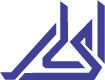 Акционерное общество «Химический завод им. Л.Я. Карпова»Уважаемый акционер Акционерного общества «Химический завод им. Л.Я. Карпова»!Полное фирменное наименование: Акционерное общество «Химический завод им. Л.Я. Карпова» (далее – АО «Химзавод им. Карпова», Общество).Место нахождения Общества: 423650, Республика Татарстан, г. Менделеевск, ул. Пионерская, д. 2.Информируем Вас о том, что Совет директоров АО «Химзавод им. Карпова» на заседании «19» мая 2023 года принял решение о созыве годового Общего собрания акционеров.Форма проведения годового Общего собрания акционеров: в форме заочного голосования (согласно Федеральному закону от 19.12.2022 N 519-ФЗ).Дата окончания приема бюллетеней для голосования на годовом Общем собрании акционеров АО «Химзавод им. Карпова» (дата проведения общего собрания): «30» июня 2023 года. Последним днем приема бюллетеней для голосования, является день, предшествующий дате окончания приема бюллетеней – «29» июня 2023 года (24 ч. 00 мин.).Почтовый адрес, по которому должны направляться заполненные бюллетени для голосования: 423650, Республика Татарстан, г. Менделеевск, ул. Пионерская, д. 2.Дата, на которую определяются (фиксируются) лица, имеющие право на участие в годовом Общем собрании акционеров: «06» июня 2023 года (конец операционного дня).Категория (тип) акций, владельцы которых имеют право голоса по вопросам повестки дня Собрания: -акции обыкновенные именные бездокументарные, номер государственной регистрации 1-02-55165-D, дата государственной регистрации 13.11.2003 г., ISIN RU0005294668;-акции привилегированные именные бездокументарные, номер государственной регистрации 2-02-55165-D, дата государственной регистрации 13.11.2003 г., ISIN RU0005294676.Повестка дня годового Общего собрания акционеров:Об утверждении годовой бухгалтерской отчётности АО «Химзавод им. Карпова» за 2022 год.Об утверждении годового отчета АО «Химзавод им. Карпова» за 2022 год.О распределении прибыли АО «Химзавод им. Карпова» по результатам 2022 года.О выплате (объявлении) дивидендов на акции АО «Химзавод им. Карпова» по результатам 2022 года, порядке их выплаты и дате, на которую определятся лица, имеющие право на получение дивидендов.Об избрании Совета директоров АО «Химзавод им. Карпова».Об избрании Ревизионной комиссии   АО «Химзавод им. Карпова».Об утверждении аудитора АО «Химзавод им. Карпова».Об одобрении сделки: Кредитный договор № 3561/Пр-РКЛ/22 от 12.12.2022 между АО «Химзавод им. Карпова» и ПАО «Совкомбанк».Об одобрении сделки с заинтересованностью: Договор поручительства № 1802/Пр-ПЮ/23 от 16.05.2023 между АО «Химзавод им. Карпова» и ПАО «Совкомбанк» в обеспечение исполнения обязательств ООО «ЛиквиФорс» по Кредитному договору № 1802/Пр-РКЛ/23 от 16.05.2023, заключенному с ПАО «Совкомбанк».Об одобрении сделки с заинтересованностью: Договор залога недвижимого имущества (ипотеки) между АО «Химзавод им. Карпова» и ПАО «Совкомбанк» в обеспечение исполнения обязательств ООО «ЛиквиФорс» по Кредитному договору № 1802/Пр-РКЛ/23, заключенному с ПАО «Совкомбанк».Об одобрении сделки с заинтересованностью: Внесение неденежного вклада в уставный капитал ООО «МХЗ».Об одобрении сделки с заинтересованностью: Договор купли-продажи недвижимого имущества между АО «Химзавод им. Карпова» и ООО «Полибиохим».Об утверждении Положения о Совете директоров АО «Химзавод им. Карпова» в новой редакции.Доступ лиц, имеющих право на участие в годовом Общем собрании акционеров АО «Химзавод им. Карпова» по итогам 2022 года, к информации (материалам), подлежащей предоставлению при подготовке к его проведению, осуществляется:- по адресу: Российская Федерация, Республика Татарстан, г. Менделеевск, ул. Пионерская, д. 2, АО «Химзавод им. Карпова» (административное здание) с «09» июня 2023 года, с 09.00 ч. до 15.00 ч. (за исключением выходных и праздничных дней);- путем размещения информации на сайте АО «Химзавод им. Карпова» в сети Интернет http://www.karpovchem.ru в разделе раскрытие информации;- путем передачи информации держателю реестра акционеров АО «Химзавод им. Карпова» (АО ВТБ Регистратор) для направления номинальным держателям, зарегистрированным в реестре акционеров АО «Химзавод им. Карпова».Документы, удостоверяющие полномочия правопреемников и представителей лиц, включенных в список лиц, имеющих право на участие в общем собрании (их копии, засвидетельствованные (удостоверенные) в порядке, предусмотренном законодательством Российской Федерации), прилагаются к направляемым этими лицами бюллетеням для голосования. Телефон для справок: +7 (962) 574-26-40